OrganisatieNaam organisatie……………………………………………………………………………………………...KvK-nummer.……….…………………………………………………………………………….…………….Aanhef tekenbevoegde bestuurder					O De heer O Mevrouw Naam en voorletter(s) tekenbevoegde bestuurder(s)………………………….….…….……….…Correspondentieadres………………………………………………………………………….……………. Postcode.………………………………………………………………………………….……….……………. Woonplaats……………………………………………………………………………….……….……………. Naam contactpersoon.………………………………………….………………………….………….……. E-mailadres contactpersoon………………………………………….……..…………….………….…... Telefoonnummer contactpersoon..……………………………….………………………………….…. Een organisatie kan inschrijven als samenwerkingsverband. Deze samenwerking wordt als één partij beschouwd, waarbij iedere deelnemer hoofdelijk aansprakelijk is voor het geheel. Iedere deelnemer dient te voldoen aan de eisen genoemd onder sub 1 en 2. Het samenwerkingsverband dient te voldoen aan de eisen onder sub 3 en 4. Alle deelnemers van het samenwerkingsverband dienen ieder de Bestuursverklaring te ondertekenen en ieder de documenten, zoals vermeld in Bijlage 1 bij deze Bestuursverklaring, te overleggen. In geval ingeschreven wordt als samenwerkingsverband dienen de Bestuursverklaringen van alle deelnemers tegelijk aangeleverd te worden bij één inschrijving met daarbij een verklaring ondertekend door de bevoegde bestuurders van alle deelnemers waarin hoofdelijke aansprakelijkheid voor de gehele opdracht wordt aanvaard.De organisatie schrijft in voor de volgende regio(’s) zoals beschreven in bijlage 3: Zorgkantoorregio(’s)………………………………………..………………………….…………….…….EisenDe organisatie verklaart hierbij vanaf de datum van inschrijving, tenzij hieronder anders is aangegeven, te voldoen aan de volgende eisen en verklaart eveneens gedurende de looptijd van een haar eventueel aan te bieden overeenkomst aan die eisen te blijven voldoen. Indien er gedurende de looptijd sprake is van wijzigingen, dient de organisatie dit aan het zorgkantoor kenbaar te maken. De organisatie verklaart tevens te voldoen en zich te houden aan de geldende wet- en (lagere) regelgeving en de afspraken en regels zoals beschreven in de overeenkomst, inclusief bijbehorende addenda/bijlagen. De organisatie verklaart hierbij te voldoen aan de volgende geschiktheidseisen:(eisen waaraan wordt voldaan, aanvinken)Eisen van bekwaamheid 	De organisatie is ingeschreven in het register van de Kamer van Koophandel.  	De organisatie beschikt over een verklaring omtrent gedrag voor rechtspersonen (VOG RP). 	De organisatie voor onafhankelijke cliëntondersteuning beschikt over een klachtenregeling en privacyreglement en publiceert deze op de website. 	De organisatie beschikt over een gedegen bedrijfsadministratie die strekt tot de tijdige levering van gegevens, zoals zijn afgesproken in de overeenkomst, aan het zorgkantoor binnen de door het zorgkantoor aangegeven termijn. Financieel-economisch  	De organisatie heeft op de datum van inschrijving een schadeverzekering afgesloten voor aansprakelijkheid jegens (nabestaanden van) cliënten voor onder de overeenkomst geleverde ondersteuning, ter hoogte van minimaal 	€ 1.000.000,- (per gebeurtenis). De verzekering dient uiterlijk vanaf de ingangsdatum van de overeenkomst in te gaan.De organisatie verklaart dat de volgende uitsluitingsgronden niet van toepassing zijn: (uitsluitingsgronden die niet van toepassing zijn, aanvinken)UitsluitingsgrondenDe organisatie wordt uitgesloten van deelneming als: 	Er jegens deze organisatie bij een onherroepelijk geworden rechterlijke uitspraak een veroordeling, zoals bedoeld in artikel 57 lid 1 van de richtlijn 2014/24/EU, is uitgesproken die bij het zorgkantoor bekend is als gevolg van verificatie van uitsluitingsgronden en geschikheidseisen dan wel uit anderen hoofde. Als veroordelingen als hiervoor bedoeld, worden in ieder geval aangemerkt veroordelingen op grond van artikel 134a, 140, 140a, 177, 178, 225, 226, 227, 227a, 227b, 273f, 285 derde lid, 323a, 328ter, tweede lid, 420bis, 420ter of 420quater van het Wetboek van Strafrecht, of veroordelingen wegens overtreding van de in artikel 83 van het Wetboek van Strafrecht bedoelde misdrijven, indien aan het bepaalde in dat artikel is voldaan.  		Die in staat van faillissement of van liquidatie verkeert, wier werkzaamheden zijn gestaakt, jegens wie een surseance van betaling of een akkoord geldt of die in een andere vergelijkbare toestand verkeert ingevolge een soortgelijke procedure die voorkomt in de op haar van toepassing zijnde wet- of regelgeving van een lidstaat van de EU. 	Wier faillissement of liquidatie is aangevraagd of tegen wie een procedure aanhangig is gemaakt van surseance van betaling of akkoord, of een andere soortgelijke procedure die voorkomt in van toepassing zijnde wet- of regelgeving van een lidstaat van de EU. 		Jegens wie een rechterlijke uitspraak met kracht van gewijsde volgens de op haar van toepassing zijnde wet- of regelgeving van een lidstaat van de Europese Unie is gedaan, waarbij een delict is vastgesteld dat in strijd is met haar beroepsgedragsregels. 		Die niet aan haar verplichtingen heeft voldaan t.a.v. de betaling van de sociale zekerheidsbijdragen overeenkomstig de wettelijke bepalingen van het land waar zij is gevestigd of van Nederland. 	Die niet aan haar verplichtingen heeft voldaan t.a.v. de betaling van haar belastingen overeenkomstig de wettelijke bepalingen van het land waar zij is gevestigd of van Nederland.  	Die zich ernstig schuldig heeft gemaakt aan valse verklaringen bij het verstrekken van de inlichtingen die (voor de offerte) (kunnen) worden verlangd, of de (voor de offerte) relevante inlichtingen niet heeft verstrekt.De organisatie verklaart hierbij te voldoen aan de voorwaarden van het Inkoopkader Onafhankelijke cliëntondersteuning Wlz 2018-2020, het Addendum 2020 en het Addendum 2021: (eisen waaraan wordt voldaan, aanvinken) 	De cliëntondersteuners beschikken over aantoonbare ervaring met onafhankelijke cliëntondersteuning aan de doelgroepen zoals genoemd in paragraaf 1.4. van het Inkoopkader Onafhankelijke cliëntondersteuning Wlz 2018-2020 en Addendum 2020.   	De cliëntondersteuners beschikken over ten minste een relevante HBO opleiding en zijn, zo nodig, aanvullend geschoold in o.a. kennis van beperkingen en chronische ziekten, relevante wetgeving op de verschillende levensgebieden, levens brede vraagverduidelijking. 	De cliëntondersteuners beschikken over inhoudelijke en procedurele kennis van de Wlz (zoals de verschillende leveringsvormen), het aanbod van Wlz-aanbieders in de betreffende zorgkantoorregio en de sociale kaart (zorgaanbieders zorg en welzijn), inclusief klachtenbureaus, Patiënt Vertrouwens Personen en Cliëntenvertrouwenspersoon per 1 januari 2020. Zij houden deze kennis ook up-to-date.  	De cliëntondersteuners beschikken over kennis van de procedures rondom zorgtoewijzing in de Wlz, bijvoorbeeld over het dossierhouderschap, wachtlijst statussen en de mogelijkheden die de cliënt hierbij heeft.  	De cliëntondersteuners hebben geen belangen bij of relatie met een zorgaanbieder en/of zorgkantoor. 	De organisatie accepteert en stemt in met de voorwaarden van de beroepscode. 	De organisatie maakt haar klachtenregeling en het privacyreglement openbaar op de website. 	De organisatie beschikt over een regionaal dekkend netwerk, dat minimaal de grenzen van de betreffende zorgkantoorregio omvat. De organisatie kan inschrijven als samenwerkingsverband van meerdere zelfstandige organisaties. Deze samenwerking wordt als één partij beschouwd, waarbij iedere deelnemer hoofdelijk aansprakelijk is voor het geheel.  	De organisatie heeft voldoende formatie cliëntondersteuners in dienst om de beschikbaarheid (5 dagen per week gedurende kantooruren), de keuzevrijheid voor de cliënt en bereikbaarheid (fysiek, per telefoon en per e-mail) te garanderen. Dit wordt geborgd door minimaal drie cliëntondersteuners in de regio van inschrijving, die bekend zijn met de sociale kaart van die regio. Concreet betekent dit dat er drie cliëntondersteuners in dienst moeten zijn of als partner zijn betrokken in een partnerschap. Organisaties die in meerdere regio’s actief zijn hoeven niet in iedere regio drie ondersteuners in dienst te hebben, maar moeten wel aannemelijk maken dat de bereikbaarheid en beschikbaarheid gegarandeerd is en de ondersteuning voldoet aan de overige minimumeisen.’ 	De organisatie is in staat om maandelijks informatie (zie overeenkomst voor specificatie) aan de regionale zorgkantoren toe te sturen in een uniform vastgesteld Excel formulier.  	De organisatie is in staat om periodiek onafhankelijke cliëntevaluaties en informatie over de ervaren samenwerking met zorgkantoor en zorgaanbieders aan te leveren aan de zorgkantoren.De organisatie voor onafhankelijke cliëntondersteuning verklaart hierbij te voldoen aan de eisen van onderaanneming: (eisen waaraan wordt voldaan, aanvinken) 	Ongeacht de vraag of de organisatie voor onafhankelijke cliëntondersteuning daadwerkelijk onderaanneming wil inzetten voor de productie 2021, verklaart zij dat zij onderaanneming bij indiening van de inschrijving heeft gemeld of gedurende het jaar zal melden aan het zorgkantoor voor het geval daar sprake van zou zijn. 	De organisatie voor onafhankelijke cliëntondersteuning heeft bijlage 2 Onderaannemerschap bij deze Bestuursverklaring gevoegd en daarop de vraag of zij voornemens is in 2021 te werken met onderaannemers, beantwoord. Wanneer de organisatie voor onafhankelijke cliëntondersteuning daadwerkelijk onderaanneming wil inzetten voor de productie 2021 heeft zij op bijlage 2 aangegeven welke onderaannemer(s) zij wil inzetten voor welk deel van de productie en wat de aard en het volume van de door de onderaannemer(s) te verlenen zorg is. Het zorgkantoor heeft het recht om onderaannemers te weigeren. 	Onverminderd geldt dat bij alle onderaanneming de hoofdaannemer verantwoordelijk en aansprakelijk is voor de dienstverlening van de onderaannemer.De bestuurder(s), dan wel de gemachtigde namens de bestuurder(s) (bewijs van machtiging om voor de organisatie te mogen tekenen bijvoegen) verklaart (verklaren) de gehele Bestuursverklaring naar waarheid te hebben ingevuldBIJLAGE 1: AAN TE LEVEREN DOCUMENTEN Bestaande organisaties moeten de volgende documenten aanleveren:De ingevulde en ondertekende Instemmingsverklaring.Nieuwe organisaties moeten de volgende documenten aanleveren:De ingevulde en ondertekende Bestuursverklaring;Bewijs van machtiging om voor de organisatie te mogen tekenen;Verklaring omtrent gedrag voor rechtspersonen (niet ouder dan 6 maanden voor datum van inschrijving);Uittreksel KvK (niet ouder dan 6 maanden voor datum van inschrijving);Format voor prognose aantal cliënten, verwacht aantal uren en onderbouwing;Overzicht van de aantallen cliëntondersteuners (t.o.v. het overzicht van de totale personeelsformatie cliëntondersteuners) die zijn aangesloten bij de beroepsorganisatie cliëntondersteuners en/of ingeschreven bij het beroepsregister voor cliëntondersteuners;In geval van inschrijving als samenwerkingsverband: een verklaring waaruit blijkt dat alle deelnemers hoofdelijke aansprakelijkheid voor het geheel aanvaarden; Documenten ter onderbouwing van de inschrijving. Het is van belang dat in deze documenten gemotiveerd wordt op welke wijze de organisatie voldoet aan de gestelde eisen (2.1.2. stap 3). Deze documenten worden gebruikt voor de beoordeling van de inschrijvende organisaties en voor de selectie van nieuwe organisaties. Het zorgkantoor kan bij gerede twijfel en in het kader van selectie (meer) documenten ter onderbouwing en/of ter toetsing van de Bestuursverklaring opvragen. BIJLAGE 2: ONDERAANNEMERSCHAP De organisatie voor onafhankelijke cliëntondersteuning is voornemens in 2021 te werken met onderaannemers*:	 ja  	neeIndien u "ja" hebt aangevinkt, dient u een volledige lijst van onderaannemers die per 1-1-2021 worden ingezet, aan te leveren:* Het zorgkantoor merkt de inschakeling van zelfstandigen zonder personeel (ZZP'ers) - die beschikken over een overeenkomst waaruit blijkt dat de opdrachtgever geen loonheffing moet inhouden en betalen - aan als onderaanneming. Het zorgkantoor gaat er vanuit dat als een organisatie voor onafhankelijke cliëntondersteuning ZZP'ers inschakelt bij de uitvoering van de overeenkomst, er sprake is van onderaanneming.BIJLAGE 3: ZORGKANTOORREGIO’S	Zorgkantoor Amstelland en De Meerlanden (Zorg en Zekerheid)	Zorgkantoor Amsterdam (Zilveren Kruis) 	Zorgkantoor Apeldoorn, Zutphen e.o. (Zilveren Kruis)	Zorgkantoor Arnhem (Menzis)	Zorgkantoor Westland/Schieland/Delfland WSD (DSW)	Zorgkantoor Drenthe (Zilveren Kruis)	Zorgkantoor Flevoland (Zilveren Kruis)	Zorgkantoor Friesland (Zilveren Kruis)	Zorgkantoor Groningen (Menzis)	Zorgkantoor Haaglanden (CZ)	Zorgkantoor Kennemerland (Zilveren Kruis)	Zorgkantoor Midden-Brabant (VGZ)	Zorgkantoor Midden Holland (VGZ) 	Zorgkantoor Midden IJssel (Salland)	Zorgkantoor Nijmegen (VGZ)	Zorgkantoor Noord- en Midden Limburg (VGZ)	Zorgkantoor Noord Holland Noord (VGZ) 	Zorgkantoor Noord Oost Brabant (VGZ)	Zorgkantoor Rotterdam (Zilveren Kruis)	Zorgkantoor ’t Gooi (Zilveren Kruis)	Zorgkantoor Twente (Menzis)	Zorgkantoor Utrecht (Zilveren Kruis)	Zorgkantoor Waardenland (VGZ) 	Zorgkantoor West Brabant (CZ) 	Zorgkantoor Zaanstreek/Waterland (Zilveren Kruis)	Zorgkantoor Zeeland (CZ) 	Zorgkantoor Zuid Holland Noord (Zorg en Zekerheid) 	Zorgkantoor Zuid Hollandse Eilanden (CZ) 	Zorgkantoor Zuid Oost Brabant (CZ)	Zorgkantoor Zuid Limburg (CZ)	Zorgkantoor Zwolle (Zilveren Kruis)BIJLAGE 4: LIJST VAN REGIO’SNaam (namen)bestuurder(s)/gemachtigdeDatumHandtekening(en) bestuurder(s)/gemachtigdeNrNaam onderaannemer% van het totale budget dat de organisaties voor onafhankelijke cliëntondersteuning voornemens is door te contracteren1.2.3.Verklaring borging geen onderaanneming door onderaannemersVerklaring borging geen onderaanneming door onderaannemersDe organisatie voor onafhankelijke cliëntondersteuning verklaart, gecontroleerd te hebben dat de onderaannemer voldoet aan de vereisten genoemd in artikel 19 van de overeenkomst onafhankelijke cliëntondersteuning. De organisatie voor onafhankelijke cliëntondersteuning verklaart met alle onderaannemers aantoonbare afspraken gemaakt te hebben om te borgen dat zij geen onderaannemer(s) inschakelen voor de uitvoering van onafhankelijke cliëntondersteuning die zij van de organisatie voor onafhankelijke cliëntondersteuning hebben opgedragen gekregen. De organisatie voor onafhankelijke cliëntondersteuning zal strikt op naleving hiervan toezien.Naam bestuurder(s) voor akkoordRegio(Zorgkantoor/aangewezen Wlz-uitvoerder)Gemeenten (werkgebied)Groningen(Menzis)Appingedam, Delfzijl, Groningen, Loppersum, , Oldambt, Pekela, , Stadskanaal,  Veendam, Het Hogeland, Westerkwartier, Midden-Groningen, Westerwolde.Friesland(Zilveren Kruis)Achtkarspelen, Ameland, Dantumadiel, De Friese Meren, Harlingen, Heerenveen, Leeuwarden, Ooststellingwerf, Opsterland, Schiermonnikoog, Smallingerland, Súdwest Fryslân, Terschelling, Tytsjerksteradiel, Vlieland, Weststellingwerf, Noardeast-Fryslân, Waadehoeke.Drenthe(Zilveren Kruis)Aa en Hunze, Assen, Borger-Odoorn, Coevorden, De Wolden, Emmen, Hoogeveen, Meppel, Midden-Drenthe, Noordenveld, Tynaarlo, Westerveld.Zwolle(Zilveren Kruis)Dalfsen, Elburg, Ermelo, Hardenberg, Harderwijk, Hattem, Kampen, Nunspeet, Oldebroek, Ommen, Putten, Staphorst, Steenwijkerland, Zwartewaterland, Zwolle.Twente(Menzis)Almelo, Borne, Dinkelland, Enschede, Haaksbergen, Hellendoorn, Hengelo, Hof van Twente, Losser, Oldenzaal, Rijssen-Holten, Tubbergen, Twenterand, Wierden.Apeldoorn/Zutphen e.o.(Zilveren Kruis)Apeldoorn, Brummen, Epe, Heerde, Lochem, Zutphen.Arnhem(Menzis)Aalten, Arnhem, Barneveld, Berkelland, Bronckhorst, Doesburg, Doetinchem, Duiven, Ede, Lingewaard, Montferland, Oost-Gelre, Oude IJsselstreek, Overbetuwe, Renkum, Rheden, Rozendaal, Scherpenzeel, Wageningen, Westervoort, Winterswijk, Zevenaar.Nijmegen(VGZ)Beuningen, Buren, Culemborg, Druten, , Gennep, Berg en Dal, Heumen, , Mook en Middelaar, Neder-Betuwe, Nijmegen, Tiel, West Maas en Waal, Wijchen ,West Betuwe.Utrecht(Zilveren Kruis)Amersfoort, Baarn, Bunnik, Bunschoten, De Bilt, De Ronde Venen, Houten, IJsselstein, Leusden, Lopik, Montfoort, Nieuwegein, Nijkerk, Oudewater, Renswoude, Rhenen, Soest, Stichtse Vecht, Utrecht, Utrechtse Heuvelrug, Veenendaal,  Wijk bij Duurstede, Woerden, Woudenberg, Zeist.Flevoland(Zilveren Kruis)Dronten, Lelystad, Noordoostpolder, Urk, Zeewolde.’t Gooi(Zilveren Kruis)Almere, Blaricum, Eemnes, Hilversum, Huizen, Laren, Weesp, Wijdemeren, Gooise Meren.Noord-Holland-Noord(VGZ)Alkmaar, Bergen nh, Den Helder, Drechterland, Enkhuizen, Heerhugowaard, Heiloo, Hollands Kroon, Hoorn, Koggenland, Langedijk, Medemblik, Opmeer, Schagen, Stede Broec, Texel.Kennemerland(Zilveren Kruis)Beverwijk, Bloemendaal, Castricum, Haarlem, , Heemskerk, Heemstede, Uitgeest, Velsen, Zandvoort, Haarlemmermeer.Zaanstreek/Waterland(Zilveren Kruis)Beemster, Edam-Volendam, Landsmeer, Oostzaan, Purmerend, Waterland, Wormerland, Zaanstad. Amsterdam(Zilveren Kruis)Amsterdam, Diemen.Amstelland en de Meerlanden(Zorg en Zekerheid)Aalsmeer, Amstelveen, Haarlemmermeer, Ouder-Amstel, Uithoorn.Zuid-Holland-Noord(Zorg en Zekerheid)Alphen aan den Rijn, Hillegom, Kaag en Braassem, Katwijk, Leiden, Leiderdorp, Lisse, Nieuwkoop, Noordwijk, Oegstgeest, Teylingen, Voorschoten, Zoeterwoude.Haaglanden(CZ)Den Haag, Leidschendam-Voorburg, Rijswijk, Wassenaar, Zoetermeer.WSD(DSW)Delft, Lansingerland, Maassluis, Midden-Delfland, Pijnacker-Nootdorp, Schedam, Vlaardingen en Westland.Midden Holland(VGZ) Bodegraven-Reeuwijk, Gouda, Krimpenerwaard, Waddinxveen, Zuidplas.Rotterdam(Zilveren Kruis)Capelle aan den IJssel, Krimpen aan den IJssel, Rotterdam.Zuid-Hollandse Eilanden(CZ)Albrandswaard, Barendrecht, Brielle, Goeree-Overflakkee, Hellevoetsluis, Hoeksche Waard,  Nissewaard, Ridderkerk, Westvoorne.Waardenland(VGZ)Alblasserdam, Dordrecht, , Gorinchem, Hardinxveld-Giessendam, Hendrik-Ido-Ambacht, , Molenwaard,Papendrecht, Sliedrecht, Vijfheerenlanden, Zwijndrecht. Zeeland(CZ)Borsele, Goes, Hulst, Kapelle, Middelburg, Noord-Beveland, Reimerswaal, Schouwen-Duiveland, Sluis, Terneuzen, Tholen, Veere, Vlissingen.West-Brabant(CZ)Alphen-Chaam, Altena, Baarle-Nassau, Bergen op Zoom, Breda, Drimmelen, Etten-Leur, Geertruidenberg, Halderberge, Moerdijk, Oosterhout, Roosendaal, Rucphen, Steenbergen, Woensdrecht, Zundert.Midden-Brabant(VGZ)Dongen, Gilze en Rijen, Goirle, Heusden, Hilvarenbeek, Loon op Zand, Oisterwijk, Tilburg, Waalwijk.Noordoost Brabant(VGZ)Bernheze, Boekel, Boxmeer, Boxtel, Cuijk, Grave, Haaren, Landerd, Maasdriel, Mill en Sint Hubert, Oss, ‘s-Hertogenbosch, Sint Anthonis, Sint-Michielsgestel, , Uden, l, Vught, Zaltbommel, Meierijstad.Zuid Oost-Brabant(CZ)Asten, Bergeijk, Best, Bladel, Cranendonck, Deurne, Eersel, Eindhoven, Geldrop-Mierlo, Gemert-Bakel, Heeze-Leende, Helmond, Laarbeek, Nuenen, Gerwen en Nederwetten, Oirschot, Reusel-De Mierden, Someren, Son en Breugel, Valkenswaard, Veldhoven, Waalre.Noord- en Midden-Limburg(VGZ)Beesel, Bergen lb, Echt-Susteren, Horst aan de Maas, Leudal, Maasgouw, Nederweert, Peel en Maas, Roerdalen, Roermond, Venlo, Venray, Weert.Zuid-Limburg(CZ)Beek, Beekdaelen, Brunssum, Eijsden-Margraten, Gulpen-Wittem, Heerlen, Kerkrade, Landgraaf, Maastricht, Meerssen, , Simpelveld, Sittard-Geleen, Stein, Vaals, Valkenburg aan de Geul, Voerendaal.Middel-IJssel(Salland)Deventer, Olst-Wijhe, Raalte, Voorst.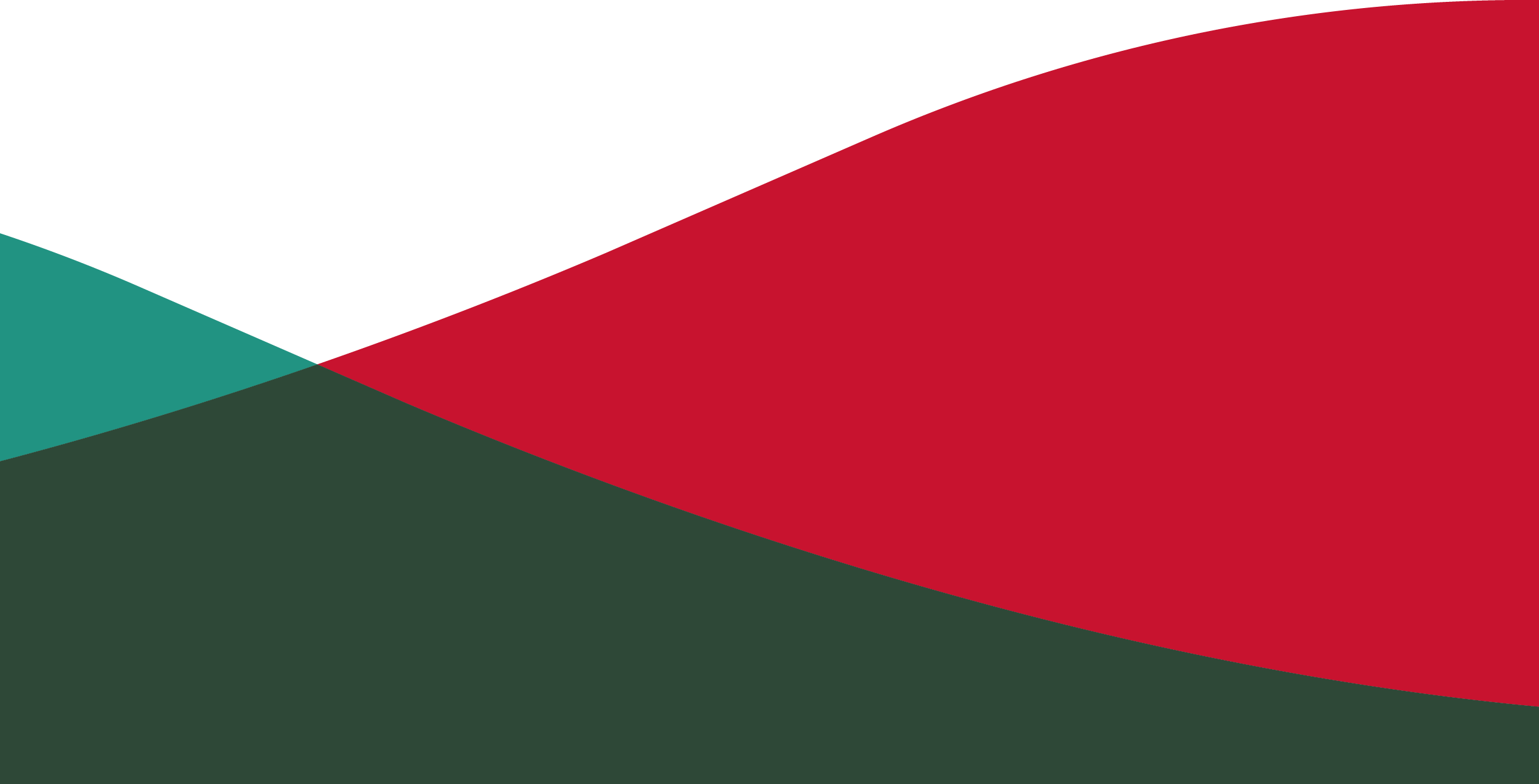 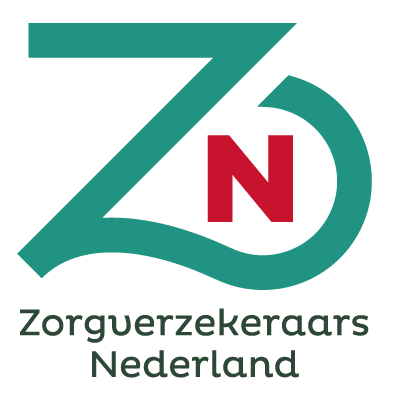 